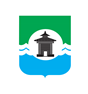 30.03.2022 года № 293РОССИЙСКАЯ ФЕДЕРАЦИЯИРКУТСКАЯ ОБЛАСТЬДУМА БРАТСКОГО РАЙОНАРЕШЕНИЕО деятельности антинаркотической комиссии  муниципального образования «Братский район» в 2021 годуЗаслушав информацию заведующего отделом культуры, молодежной политики и спорта администрации муниципального образования «Братский район» Светланы Александровны Коноваловой о деятельности антинаркотической комиссии муниципального образования «Братский район» в 2021 году, руководствуясь статьями 30, 33, 46 Устава муниципального образования «Братский район», Дума Братского районаРЕШИЛА:1. Информацию заведующего отделом культуры, молодежной политики и спорта администрации муниципального образования «Братский район» Светланы Александровны Коноваловой о деятельности антинаркотической комиссии муниципального образования «Братский район» в 2021 году принять к сведению (прилагается).2. Настоящее решение разместить на официальном сайте администрации муниципального образования «Братский район» - www.bratsk.raion.ru в разделе «Дума»Председатель ДумыБратского района                                                                                  С. В. Коротченко Приложение к решению Думы Братского района от 30.03.2022 года № 293Информация о деятельности антинаркотической комиссии  муниципального образования «Братский район» в 2021 годуАнтинаркотическая комиссия муниципального образования «Братский район» является органом, обеспечивающим координацию деятельности подразделений государственных органов и органов местного самоуправления муниципального образования «Братский район» по профилактике немедицинского потребления наркотиков и  противодействию незаконному обороту наркотических средств, психотропных веществ и их прекурсоров, реализует Стратегию государственной антинаркотической политики РФ (Указ Президента от 23.11.2020 г. № 733),  руководствуясь федеральным законом от 8 января 1998 г. ФЗ №3 «О наркотических средствах и психотропных веществах» и другими нормативно-правовыми актами.Основными задачами комиссии являются: 1) координация деятельности органов местного самоуправления Иркутской области муниципального образования «Братский район» по профилактике немедицинского потребления наркотиков и  противодействию незаконному обороту наркотических средств, психотропных веществ и их прекурсоров, а также  организация взаимодействия с государственными  органами  Иркутской области на территории МО «Братский район», общественными объединениями и организациями;2) разработка мер, направленных на противодействие незаконному обороту наркотических средств, психотропных веществ и их прекурсоров, в том числе на профилактику наркомании территории МО «Братский район», а также на повышение эффективности реализации муниципальной целевой программы в сфере профилактики незаконного потребления наркотических средств и психотропных веществ, наркомании и токсикомании и комплексных планов по профилактике  наркомании и других социально-негативных явлений, противодействия незаконному обороту наркотических и психотропных веществ;3)  анализ эффективности деятельности органов местного самоуправления муниципального образования «Братский район» по противодействию незаконному обороту наркотических средств, психотропных веществ и их прекурсоров;4) участие в формировании и реализации на территории Братского района государственной политики в области противодействия незаконному обороту наркотических средств, психотропных веществ и их прекурсоров, подготовка предложений по совершенствованию законодательства в этой области, а также представление ежегодных докладов о деятельности комиссии в антинаркотическую комиссию Иркутской области. Для выполнения поставленных  задач антинаркотическая  комиссия:а) принимает в пределах своей компетенции решения, касающиеся -организации,  координации, совершенствования и оценки эффективности деятельности  государственных органов и органов местного самоуправления  МО «Братский район» по противодействию незаконному обороту наркотических средств, психотропных веществ и их прекурсоров, осуществляет контроль за исполнением их решений; б) запрашивает и получает в установленном законодательством РФ порядке необходимые материалы и информацию от государственных органов и  органов  местного самоуправления МО «Братский район»;в) привлекает для участия в работе Комиссии должностных лиц и специалистов подразделений государственных органов и органов местного самоуправления МО «Братский район», а также представителей организаций  и общественных объединений.Изданы нормативные и регламентирующие документы главы муниципального образования в области противодействия распространению наркомании1. Положение об антинаркотической комиссии МО «Братский район»  (постановление мэра Братского района  № 686 от 30.11.2021 г.).2.  План заседаний антинаркотической комиссии МО «Братский район» на 2021год.3. План мероприятий по противодействию незаконному обороту наркотических средств, психотропных веществ и их прекурсоров на территории МО «Братский район» на 2021 год (утвержден мэром Братского района и начальником МУ МВД России «Братское»).4. План–график совместных выездов субъектов профилактики для проведения мероприятий по противодействию распространения и употребления наркотических средств и психотропных веществ на территории МО «Братский район».5. План мероприятий по выявлению и уничтожению дикорастущих и незаконных посевов растений, содержащих наркотические средства на территории МО «Братский район» на 2021 год (утвержден мэром Братского района и начальником МУ МВД России «Братское»). 6. План реализации мероприятий муниципальной программы по профилактике наркомании и других социально-негативных явлений на 2021 год (утвержден мэром Братского района).7. План мероприятий по развитию антинаркотического движения на территории МО «Братский район» на 2021-2023 годы.8. План по реализации Стратегии государственной антинаркотической политики РФ до 2030 года на территории МО «Братский район» на период с 2021 по 2030 год. 9. Регламент об организации деятельности антинаркотической комиссии (Постановление мэра № 219 от 30.08.2013г.).Наркоситуация в Братском районеОценка наркоситуации в муниципальных образованиях области осуществляется за предшествующий год в 1 квартале текущего года, в основу оценки  наркоситуации на территории Братского района  в 2021 году взяты данные, поступившие в Электронную систему монторинга данных в сравнении с данными за 2020 год. Электронная система мониторинга наркоситуации находится под контролем Правительства Иркутской области. Данные для мониторинга ежеквартально в Комиссию (АНК) предоставляют: УВД (ОНК), Управление образования, отдел культуры, молодежной политики и спорта, ОГБУЗ БРБ.           По итогам мониторинга, наркоситуация в муниципальном образовании  «Братский район» оценивается как тяжелая. Учитывая 5 уровней оценки наркоситуации (удовлетворительная, напряженная, тяжелая, предкризисная и кризисная), Братский район находится в середине данной шкалы.В 2021 году:Всего преступлений в сфере незаконного оборота наркотиков - 19, раскрыто - 9 (информация ОНК МУ МВД России «Братское»).Количество изъятых из незаконного оборота наркотических средств, психотропных веществ и их прекурсоров - 5940 гр.  Распространение средств синтетического происхождение также имеет место и на сегодняшний день.Значительно увеличилось количество административных правонарушений, связанных с незаконным оборотом наркотических средств и психотропных веществ, в 2021 году - 21 (АППГ-7). Количество лиц, привлеченных к административной ответственности за совершение административных правонарушений, связанных с незаконным оборотом наркотических средств и психотропных веществ - 21 (АППГ-7). Несовершеннолетних - 0.Количество больных, состоящих на диспансерном учете, с зависимостью от наркотических средств и психотропных веществ - 134, в 2020 году - 122.Профилактика табачной зависимости, сниффинга и других видов химических зависимостей среди обучающихся является целью деятельности Наркопостов. На базе образовательных организаций Братского района работают 37 Наркопостов:  на базе СОШ - 30, ООШ - 6 и 1 вечерней школе в г. Вихоревка. Всего в Братском районе 41 школа: в 2 НОШ и 2 НШДС отсутствуют наркопосты. Количество подростков, состоящих на учете в наркопостах муниципального образования  -  61 обучающийся, большая часть которых (48 человек) - за курение, 2 - за употребление токсических веществ (сниффинг), 11 - за употребление спиртных напитков.В общей сложности в рамках деятельности Наркопоста проведено 665 профилактических мероприятий. Охвачено мероприятиями 4835 подростков. Каждый год обучающиеся образовательных организаций Братского района принимают участие в областных неделях профилактики «Мы за чистые лёгкие!» и  «Независимое детство!»В рамках деятельности Наркопостов проводились мероприятия по выявлению несовершеннолетних, склонных к курению, употреблению алкоголя, наркотических и психотропных веществ (тестирование и медицинский осмотр)  в соответствии с графиком, согласованным с ОГБУЗ «Братская РБ». В школах проведены классные часы на тему «Проблема подросткового табакокурения и алкоголизма глазами самих подростков». Большинство школьников  информированы о вреде курения, алкоголя и наркотиков и имеют отрицательное отношение к их употреблению.	Также активно ведется работа с родителями (законными представителями). Так, в рамках деятельности Наркопостов проведено 237 консультаций с родителями на темы негативных последствий немедицинского употребления наркотиков и психоактивных веществ, проведено 229 профилактических мероприятий. В 2021 году отмечается значительное снижение роста отравлений наркотическими  и психотропными средствами среди граждан молодого и среднего возраста, в том числе с летальным исходом (2 случая по данным ОГБУЗ «Братская районная больница»).  Итоги работы антинаркотической комиссии в 2021году.В муниципальном образовании «Братский район» в 2021 году проведено 5 заседаний антинаркотической комиссии, рассмотрено 10 вопросов. Принятые решения исполнены в срок.Заседания АНК проведены: 26.03.2021г.; 21.05.2021г.; 28.06.2021г.; 24.08.2021г.; 20.12.2021г. Рассмотренные вопросы: - «О результатах работы правоохранительных органов и иных субъектов профилактики в 2020 году и повышении ее эффективности на 2021 год».- «Профилактическая работа ФКУ УИИ ГУФСИН России по Иркутской области с осужденными за преступления в сфере незаконного оборота наркотических средств, стоящих на учете в инспекции, взаимодействие с субъектами профилактики».- «Об организации профилактической и информационной антинаркотической работы среди несовершеннолетних (посты «Здоровье+», студентов (кабинеты профилактики)». 	- «О результатах мониторинга наркоситуации в Братском районе по итогам 2020 года».- «Об организации работы по своевременному выявлению и уничтожению очагов произрастания дикорастущей конопли и о проблемах в ходе работы».- «Об организации работы субъектов профилактики, средств массовой информации по антинаркотической пропаганде, информировании населения о последствиях немедицинского употребления наркотиков и психоактивных веществ по принципу «Профилактика в каждый дом».- «О результатах работы по борьбе с произрастанием дикорастущей конопли на территории МО «Братский район»».  - «О результатах мониторинга интернет ресурсов, связанных с выявлением сайтов и интернет мессенджеров по распространению и пропаганде наркотических средств, психотропных веществ».- «Организация индивидуальной работы с подростками, замеченными в употреблении наркотических средств, психотропных веществ, состоящих на учете Банке данных, а также с их родителями и законными представителями».- «Об итогах деятельности антинаркотической комиссии в 2021 году и утверждении плана АНК на 2022 год».        	Во исполнение протокола заседания антинаркотической комиссии Иркутской области № 4-20 от 07.12.2020 года.          п. 2.3. С учетом эпидемиологической ситуации, вызванной коронавирусной инфекцией, мероприятия по профилактике потребления психоактивных веществ с использованием материалов, размещенных на региональной образовательной платформе www.narkostop.irkutsk.ru, электронном образовательном ресурсе ФГБНУ «Центр защиты прав и интересов детей» в образовательных организациях МО «Братский район» организованы в дистанционном режиме. Информация доводится до законных представителей и несовершеннолетних посредством мессенджеров, социальных сетей, дистанционных платформ, сайтов.Еженедельно по вопросам профилактики, в рамках деятельности Консультационного центра узкими специалистами (педагогами - психологами, социальными педагогами), оказывается обучающимся и родителям (законным представителям) дистанционная консультативная помощь на цифровой платформе ZOOM, или осуществляется видео-звонок в приложении-мессенджере Viber.Классные руководители, социальные педагоги ежемесячно размещают информационные материалы, памятки, буклеты профилактической направленности в родительских группах и группах учащихся в приложении - мессенджере Viber.На сайтах образовательных организаций размещаются рекомендации, памятки, советы родителям и обучающимся по профилактике негативных явлений.В родительских группах размещаются ссылки на проведение вебинаров, организованных ОГКУ «Центром профилактики наркомании».Посредством цифровых платформ ZOOM, Microsoft Teams проводятся видеоконференции, родительские собрания, круглые столы. На родительских собраниях были затронуты темы «10 заповедей», «Что следует помнить родителям». На собраниях (онлайн) был организован видеопросмотр фильмов «Профилактика аутодеструктивного поведения среди детей и подростков: работа с родителями по формированию жизнестойкости».Размещаются ссылки видеороликов, видеофильмов профилактической направленности.В рамках профилактических областных недель на сайтах образовательных организациях размещается информационный и правовой материал профилактической направленности.В дистанционном режиме проводились мероприятия антинаркотической направленности, в том числе с использованием материалов, размещенных на региональной образовательной платформе http://narkostop.irkutsk.ru/youth/health/. Обучающиеся и родители дистанционно ознакомились с полиграфическими материалами; видеороликами: СНЮС, горячая линия, профилактика паевая, Нарко без нас, Трезвая Россия, Вдыхай только любовь, Проекты «Кричи громче!», Твоя жизнь - твой выбор; материалами для родителей: Куда обращаться за помощью, Советы специалистов, Пресечение правонарушений в сфере незаконного оборота наркотиков.В родительские группы классными руководителями посредством Viber было разослано наглядно-методическое пособие для родителей «Формула семьи». Индивидуально - профилактические беседы с подростками и их родителями, с целью профилактики употребления алкоголя, формирования законопослушного поведения, информирование об ответственности за правонарушения. Всего бесед-17.          п. 4.5.5 по работе с добровольческими активами по направлению «Профилактика незаконного потребления наркотических средств и психотропных веществ и других социально-негативных явлений».В МО «Братский район» разработан и реализуется план развития антинаркотического волонтерского движения. Во взаимодействии с другими соисполнителями данного плана, осуществляется на постоянной основе работа с добровольцами. Ежемесячно, в рамках технического задания, проводятся тренинги на темы: «Бесконфликтное общение!», «Критическое мышление», «В контакте с окружающими», «Быть волонтером-достойно!», обучение волонтеров проведению мероприятий по профилактике наркомании, информирование об антинаркотическом волонтерском движении Иркутской области. Мероприятия позволяют актуализировать знания волонтеров в области антинаркотической профилактической деятельности, а также сформировать необходимые качества и навыки. Всего мероприятий с волонтерами -9, обучено 52 человека.В каждой образовательной организации созданы волонтерские отряды, которые осуществляют антинаркотическую пропаганду и пропаганду ЗОЖ, либо активы «наркопостов», из 2-3 человек. Волонтеры активно участвуют в акциях, флешмобах, челлендах, информировании ребят и население в рамках проводимых тематических мероприятий («Горячая линия», «Антиспайс», День борьбы с наркоманией, День без табака, СтопВичСпид и другие). Распространяют листовки, памятки, а также информацию о вреде и опасности употребления наркотических средств, психотропных веществ, промышленного газа, в том числе и в социальных сетях, группах, чатах, проводят классные часы. Активно используют беседы по принципу «Равный -равному». Наиболее активно участвуют в мероприятиях волонтеры в г. Вихоревка, с. Калтук, Ключи-Булак, Тэмь, представители общественных организаций РСМ, «Юнармия». Во исполнение п.2.6.2. протокола 3-21 от 27.09.2021 года. В муниципальном образовании «Братский район» организовано обследование территории на предмет выявления очагов произрастания дикорастущей конопли, согласно плану мероприятий по выявлению и уничтожению дикорастущих и незаконных посевов растений, содержащих наркотические средства, утвержденному распоряжением  мэра № 197 от 26.05.2021 года. Утвержден состав комиссии по выявлению и уничтожению дикорастущих и незаконных посевов растений, содержащих наркотические средства (распоряжение мэра № 205 от 31.05.2021 года).Главами 9 сельских поселений предоставлена информация о площадях произрастания дикорастущей конопли на их территории. По первоначальной информации глав и по итогам выездов комиссии по выявлению и уничтожению наркосодержащих растений, общая площадь очагов дикорастущей конопли составила 24,88 га в поселениях: п. Прибрежненый, с. Большеокинское, с. Калтук, с. Ключи-Булак, с. Тангуй, п. Илир, с. Тэмь, п. Кобь, д. Куватка. 	Согласно графику (29.06.; 30.06.;02.07.), осуществлены выезды с целью мониторинга проведенной работы по уничтожению дикорастущей конопли. Выданы предписания главам 6 сельских поселений и установлен срок уничтожения дикорастущей конопли.	Также, организованы выезды (02.08; 04.08; 06.08) с целью мониторинга участков, по уничтожению вновь выросшей или отросшей после механической обработки дикорастущей конопли. Осмотр очагов произрастания дикорастущей конопли производился комиссионно, с участием сотрудников ОНК МУ МВД России «Братское» и составлением актов. Всего выездов в составе рабочей группы - 6. Общая площадь очагов произрастания дикорастущей конопли на территории Братского района составила 26,58 га.  Всего выдано предписаний главам сельских поселений - 9.         Информирование населения МО «Братский район» о необходимости своевременного уничтожения очагов произрастания наркосодержащих растений, а также об увеличении суммы штрафов за непринятие мер по уничтожению дикорастущей конопли, проводится на постоянной основе. Главам сельских поселений направлена новая памятка землепользователям о правовой ответственности и увеличении штрафов, которая размещена на официальных сайтах администраций, на информационных стендах в местах массового пребывания граждан. Данная информация размещена на официальном сайте МО «Братский район» в разделе «Антинаркотическая комиссия», в новостной ленте, а также в газете «Братский район» и в группе вайбера «Редакция газеты «Братский район».  В поселениях Братского района волонтерами организована раздача листовок с обращением к жителям о своевременном уничтожении дикорастущей конопли на собственных участках.         Работа по выявлению и уничтожению дикорастущей конопли, а также информированию граждан об ответственности за неуничтожение, продолжается на протяжении всего летнего периода.         Выделение целевых средств на обработку земельных участков, на которых произрастает дикорастущая конопля, осуществляется в рамках подпрограммы «Здоровый район-надежное будущее» муниципальной программы «Молодежь Братского района» на 2021-2023 годы. В основное мероприятие - уничтожение дикорастущей конопли в 2021 году запланировано 37 000 рублей. За счет перераспределения средств данной программы, закуплены гербициды марки «Торнадо 500» в количестве 110 литров на сумму 59 340 рублей для химической обработки участков. Гербициды распределены по поселениям и выданы главам.           Наряду с принимаемыми мерами по выявлению и уничтожению дикорастущей конопли, остается ряд проблем и задач, которые необходимо решить:         - недостаток механических, технических средств для уничтожения (специальные распылители, мотокосилки и др.);         - недостаток бюджетных средств в поселениях для оплаты договоров работникам;         - недостаточное количество гербицидов;         - несвоевременное начало уничтожения произрастаний конопли;         - недостаточная информированность граждан об уничтожении конопли;         - отсутствие собственников заброшенных участков;         - неточные границы очагов произрастания конопли.          По решению Комиссии проведен 1 рейд сотрудниками ОНК МУ МВД России «Братское» для осуществления проверки по информации, поступившей в антинаркотическую комиссию в Тэмьском сельском поселении.Информирование и антинаркотическая пропаганда.В рамках антинаркотической пропаганды осуществлено _32_ информационно-пропагандистских мероприятия антинаркотической направленности, в т.ч. размещено в местных СМИ 8 информаций, оборудовано 3 места наружной социальной рекламы (размещено 3 баннера).Распространено __310_ экземпляров методических материалов по вопросам противодействия распространению наркомании: памятки, плакаты  ОГКУ «ЦПН» (телефон доверия, уголовная и административная ответственность, «Антинаркотическое волонтерское движение Иркутской области», «Семья- главная линия защиты ребенка от наркотиков» - 298, размещено баннеров - 3шт., изготовлено видеороликов - 4, направлено методических материалов - 5). Размещены ссылки на областные антинаркотические аккаунты на сайтах образовательных организаций Братского района,  в социальной сети Интернет, группах мессенджеров.Организовано взаимодействие с 5 общественными объединениями («Матери против наркотиков», филиал «ВичСпид» в г. Братске, «РСМ», «Ветераны МВД», центр «Ратник», «Юнармия» по вопросам антинаркотической деятельности. Проведено 10 совместных мероприятий в части противодействия незаконному обороту наркотических средств, пропаганды здорового образа жизни, профилактики наркомании: Акция «Братский район против наркотиков!»Круглые столы «Суров закон, но он закон!»Акция «Под небом голубым»Акция «Трезвый-резвый!», «Трезвый район-крепкое будущее!»Семинар по профилактике социально-негативных явлений среди молодежи «Все зависит от тебя!», Слет общественных объединений «Точка сбора»,  флешмобы, челленджи, квесты за ЗОЖ.Проведено _2_  совещания с главами  сельских поселений по вопросам противодействия незаконному обороту наркотиков, исполнения обязанности по уничтожению наркосодержащих растений. Принято решение: 	- с целью раннего выявления и профилактики незаконного потребления наркотических средств и психотропных веществ среди несовершеннолетних учащихся общеобразовательных школ, согласован и утвержден между ОГБУЗ «Братская РБ» и Управлением образования администрации МО «Братский район» график проведения профилактических медицинских осмотров и профилактической работы ОГБУЗ «Братская РБ» с обучающимися на 2021 год.          В отчетный период проведено 14 лекций в образовательных организациях Братского района, прослушали лекцию 911 человек.   	Приглашены на прием 21 несовершеннолетних, из них-19 несовершеннолетних в связи с разовым употреблением спиртных напитков: из них 4 несовершеннолетних посетили врача-нарколога на момент приема в наблюдении и лечении не нуждаются.	 2 несовершеннолетних в связи с вдыханием газа.        Проведено 119 мероприятий, направленных на профилактику наркомании (антинаркотические акции, лекции, беседы, семинары, конференции, досуговые мероприятия, мероприятия, направленные на выявление потребителей наркотических средств и др.).  Акции против наркотиков «Молодежь Братского района против наркотиков!» «Молодежь Братского района выбирает жизнь!», всего человек-514. Акция «СТОПВИЧСПИД», акция «Трезвый - резвый!» Всего участников-231, челлендж за ЗОЖ «Качаем пресс! Отжимаемся всем районом!», участников -167.Проведен семинар по профилактике социально-негативных явлений-28 человек. Слет общественных организаций «Точка сбора», участников - 68.Мероприятия, проведенные региональным специалистом и инструкторами по молодежной политики  (лекции, тренинги, кинолектории, круглые столы, классные часы) - 122, охвачено человек - 1924.Меры, принимаемые муниципальными органами власти по уничтожению очагов произрастания дикорастущей конопли: 1) Создание нормативно-правовых актов: план мероприятий по выявлению и уничтожению дикорастущих и незаконных посевов растений, содержащих наркотические средства на территории муниципального образования «Братский район» на 2021 год, распоряжение мэра № 197 от 26.05.2021 года;2) Распоряжение мэра о составе комиссии по выявлению и уничтожению растений, содержащих наркотические средства № 205 от 31.05.2021г.3) Совместные рейды с ОНК МУ МВД России «Братское» в поселения района для осмотра участков после уничтожения конопли, в том числе в рамках операции «МАК-2021»;4) Создание рабочей группы по выявлению и уничтожению дикорастущей конопли на территории Братского района, заседание рабочей группы по итогам работы по уничтожению дикорастущей конопли.5) Утверждение графика проведения рейдов рабочей группы по мониторингу территории МО «Братский район» на предмет произрастания дикорастущих и незаконных посевов растений, содержащих наркотические средства на 2021год.6) Информирование населения Братского района через СМИ (газета «Братский район», сайт администрации МО «Братский район», сайт Одноклассники группа «Редакция газеты «Братский район» об ответственности за не уничтожение наркосодержащих растений на частных территориях.7) Закупка гербицидов и комплектов защитных костюмов для химической обработки очагов произрастания дикорастущей конопли  за счет средств муниципальной программы «Молодежь Братского района» на 2020-2023 годы, подпрограммы «Здоровый район - надежное будущее» на 2020-2023 годы.Площадь выявленных очагов произрастания дикорастущей 
конопли:  26,58 га. Площадь уничтоженной конопли 26,58 га. Осуществлено 18 выездов в поселения в составе рабочей группы по мониторингу выявленных и уничтоженных участков.     В муниципальном образовании «Братский район» разработана и действует целевая  программа по профилактике наркомании «Здоровый район – надежное будущее» муниципальной программы «Молодежь Братского района» на 2021-2023 годы, в рамках которой осуществляется финансирование мероприятий. Подпрограмма «Здоровый район – надежное будущее» нацелена на сокращение масштабов немедицинского потребления наркотических и психотропных веществ, формирование негативного отношения к незаконному обороту и потреблению наркотиков и существенное снижение спроса на них.В отчетном периоде исполнены следующие основные мероприятия:1. Проведение мероприятий, направленных на раннее выявление незаконных потребителей наркотических средств:- Проведены консультации для родителей и обучающихся в образовательных учреждениях, по вопросу проведения тестирования обучающихся в образовательных учреждениях в целях выявления потребителей  наркотических средств и психотропных веществ.-Проведены социологические исследования, анкетирование обучающихся образовательных учреждений района, направленных на выявление уровня наркотизации.-Проведено социально-психологическое тестирование среди учащихся общеобразовательных учреждений, направленное на выявление явной и латентной рискогенности. Прошли тестирование 80 % учащихся общеобразовательных учреждений Братского района.2. Антинаркотическая пропаганда, информированность населения:   Проведены мероприятия по формированию негативного отношения общества к немедицинскому потреблению наркотических средств. Направлены методические материалы членам антинаркотической комиссии для использования в работе по профилактике наркомании. Размещены баннеры антинаркотической направленности. Размещена информация о проведенных мероприятиях по профилактике незаконного потребления наркотических средств и психотропных веществ, по пропаганде здорового образа жизни в информационно-телекоммуникационной сети «Интернет».Размещены антинаркотические материалы в учреждениях образования, культуры, здравоохранения. Растиражированы материалы для размещения на приподъездных стендах и информационных стендах в поселениях.3. Проведение мероприятий, направленных на здоровый образ жизни:- Организованы мероприятия для несовершеннолетних, молодежи Братского района региональным специалистом ОГКУ «Центр профилактики наркомании»: выезды по школам района с профилактическими беседами.- Организованы и проведены профилактические мероприятия, тренинги среди  молодежи  и несовершеннолетних по профилактике наркомании, токсикомании, табакокурения,  алкоголизма.- Осуществляется поддержка и развитие волонтерского движения из числа несовершеннолетних и молодежи.- Организованы и проведены мероприятия, направленные на формирование  здорового образа жизни среди детей, подростков и молодежи.- Проведен комплекс мероприятий по охране здоровья молодежи, такие как:Всемирный день здоровья, семинар по профилактике социально-негативных явлений; Слет общественных организаций «Точка сбора», Профилактическая акция «Под небом голубым» (во взаимодействии с  общественной организацией «Матери против наркотиков» «Советом ветеранов МВД»); кинолектории;- Организована поддержка деятельности наркопостов в общеобразовательных организациях Братского района. Приобретены и размещены 9 стендов «Здоровье+».- Направлены методические рекомендации по организации профилактической работы с несовершеннолетними, состоящими на учете в наркопосте, замеченными в употреблении психоактивных веществ, либо вовлеченными в незаконный оборот наркотиков.- Организована занятость несовершеннолетних и молодежи по месту жительства в летний период. Трудоустроено 525 несовершеннолетних. На реализацию мероприятий, направленных на здоровый образ жизни, израсходовано в 2021 году 1 миллион 665 тысяч 361 рубль.4. Мероприятия по профилактике для лиц, попавших в трудную жизненную ситуацию:- Кодирование пациентов от алкогольной зависимости родителей детей, находящихся в социально опасном положении, трудной жизненной ситуации врачом психотерапевтом-наркологом по проведению альтернативного лечения.В 2021  году процедуру кодирования от алкогольной зависимости прошли 8 граждан, находящихся трудной жизненной ситуации. На реализацию данного мероприятия израсходовано в 2021 году 13 тысяч 200 рублей.- Организована индивидуальная работа по профилактике наркомании с безнадзорными детьми, употребляющими психоактивные вещества, несовершеннолетними, уклоняющиеся от учебы, осужденными несовершеннолетними без изоляции от общества, освободившимися из мест лишения свободы, а также подростками, проживающими в условиях семейного неблагополучия, подростками, находящимися в социально-опасном положении.- Организована индивидуальная работа по профилактике наркомании и других социально-негативных явлений с лицами, отбывающими наказание в исправительных колониях, осужденными без изоляции от общества.5. Проведение мероприятий по повышению квалификации субъектов профилактической деятельности по организации антинаркотической работы:- Организованы семинары для педагогов, работников образования, молодежной политики, исполнителей региональной системы профилактики наркомании и токсикомании и специалистов иных субъектов профилактической деятельности по организации антинаркотической работы.- Организованы и проведены семинары, круглые столы для работников социальной сферы по формированию приоритета здорового образа жизни, профилактике социально-негативных явлений.- Организованы и проведены выездные семинары, консультации для родителей по вопросам наркопотребления, привлечение родительского актива, общественных объединений к профилактике социально-негативных явлений.-  Организованы и проведены информационно-разъяснительные профилактические мероприятия антинаркотической направленности с работниками на социально-значимых объектах и предприятиях с техногенно-опасными производствами. - Участвовали в областных семинарах, научно-практических конференциях и других мероприятиях в сфере профилактики наркотической и других зависимостей среди молодежи с целью обобщения и использования положительного опыта, эффективных технологий в сфере профилактики негативных явлений.- Проведена ежегодная районная конференция по профилактике алкогольной, наркотической и других зависимостей среди молодежи с привлечением специалистов в режиме онлайн.- Проведено совещание глав поселений по теме «Работа органов местного самоуправления в решении проблем профилактики незаконного потребления наркотических средств и психотропных веществ».Профинансировано антинаркотических мероприятий на общую сумму 1820,4 тыс. рублей, в т.ч. 1820,4 тыс. рублей из бюджета муниципального образования, _0_ рублей из других источников.Средства были использованы в текущем году на следующие мероприятия:   - уничтожение дикорастущей конопли, закупка гербицидов и защитных костюмов для химической обработки дикорастущей конопли в 2021 году.- антинаркотическая пропаганда, информированность населения (акции «Стоп ВичСпид», «Молодежь Братского района против наркотиков», посвященные дню борьбы с наркоманией, акции за ЗОЖ, «Трезвый-резвый»;          - мероприятия, направленные на здоровый образ жизни;-профилактика лиц, попавших  в трудную жизненную ситуацию (кодирование граждан по договору об оказании услуг с ОГБУЗ «Братская РБ», согласно решениям КДН и ЗП и ходатайству глав поселений, всего -      9 человек);-волонтерское антинаркотическое движение (участие в квесте против наркотиков, слет общественных организаций «Точка сбора» онлайн).- трудоустройство подростков в образовательные учреждения и в администрации сельских поселений, в том числе несовершеннолетних, состоящих на профучете.С целью осуществления профилактики наркомании на территории Братского района антинаркотической комиссией поставлены задачи на 2022год, для решения которых необходимо:1. Продолжить работу по информированию населения в СМИ, с широким использованием интернет-ресурсов, размещения на информационных стендах, в местах наибольшего посещения граждан по вопросам антинаркотической профилактике.2. Во взаимодействии с субъектами профилактики осуществлять целевые совместные выезды для проведения профилактической работы, в том числе контроль за лицами, в отношении которых имеется информация об употреблении и распространении наркотических средств и других манипуляций с наркотиками.3.  АНК МО «Братский район»   увеличить количество гербицидов до 200 литров и обеспечить распределение по поселениям  для уничтожения дикорастущей конопли,  в срок до 1 мая 2022г. 4. Отделу сельского хозяйства МО «Братский район» провести разъяснительную работу с главами сельских поселений по разграничению собственников сельскохозяйственных угодий, на которых произрастает дикорастущая конопля. 5.  Начальнику отдела по незаконному обороту наркотиков МУ МВД России «Братское» усилить контроль за исполнением предписаний гражданами сельских поселений по уничтожению наркосодержащих растений на собственных участках.6. Отделу земельных отношений МО «Братский район»  оказывать содействие главам сельских поселений по выявлению собственников заброшенных  участков, на территории которых произрастают наркосодержащие растения.